      OSJEČKO – BARANJSKA ŽUPANIJA OSNOVNA ŠKOLA JOSIPA KOZARCA SEMELJCI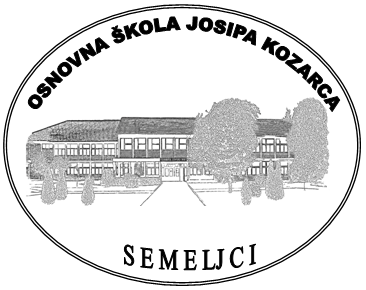                   031/856 – 081            Fax: 031/856 – 247	                                e-mail: skola@os-jkozarca-semeljci.skole.hr                   web stranica: http://os-jkozarca-semeljci.skole.hr/          OIB - 77433474733   IBAN – HR1625000091102043156Klasa: 602-01/14-01/01Urbroj: 2121-22-01-14-310Semeljci,  28.11.2014.Javni poziv za prikupljanje ponuda za organizaciju višednevne izvanučioničke nastave učenika sedmih razredaTurističkim agencijama							                             - svima -PREDMET: Javni poziv za prikupljanje ponude za 	           organizaciju višednevne izvanučioničke	           nastave učenika sedmih razreda Poštovani,            ovim putem pozivamo Vas na prikupljanje ponuda za organizaciju i provedbu višednevne izvanučioničke nastave učenika sedmih razreda naše škole. Molimo vas da na temelju priloženog obrasca dostavite Vašu ponudu.S poštovanjem,                                                                                                         Ravnateljica:                                                                                                      Ružica Primorac, prof.Priloženi dokumenti:
obrazac_poziva_za_organizaciju_visednevne_izvanucionicke_nastave_2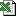 